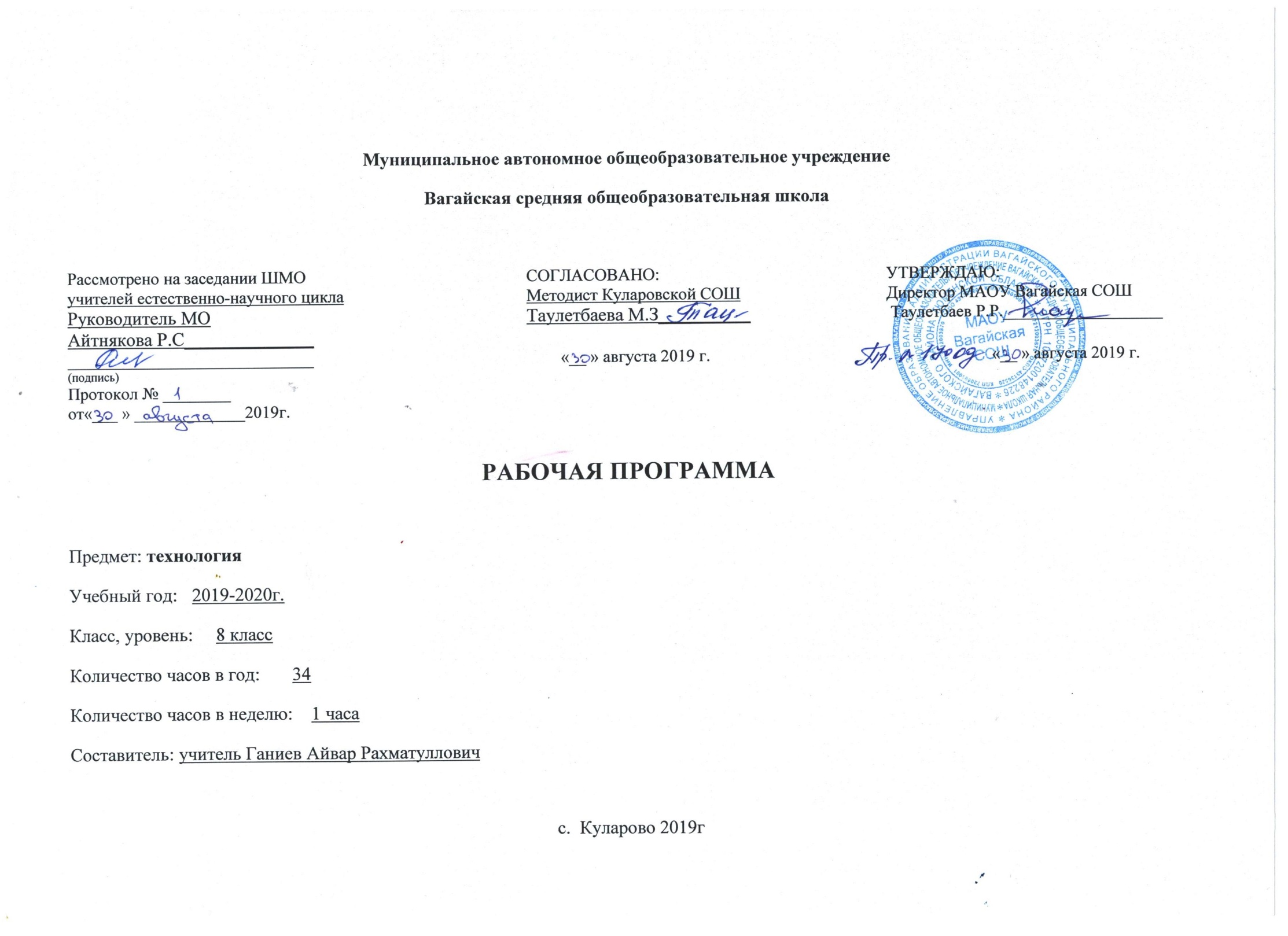 Планируемые результаты Учащиеся должны знать:цели и значение семейной экономики;общие правила ведения домашнего хозяйства;роль членов семьи в формировании семейного бюджета;необходимость производства товаров и услуг как условие жизни общества в целом и каждого его члена;цели и задачи экономики, принципы и формы предпринимательства;сферы трудовой деятельности;принципы производства, передачи и использования электрической энергии;принципы работы и использование типовых средств защиты;о влиянии электротехнических и электронных приборов на окружающую среду и здоровье человека;способы определения места расположения скрытой электропроводки;устройство бытовых электроосветительных и электронагревательных приборов;как строится дом;строительные профессии;как устанавливается врезной замок;основные правила выполнения, чтения и обозначения видов, сечений и разрезов на чертежах;особенности выполнения архитектурно-строительных чертежей;основные условия обозначения на кинематических и электрических схемах.уметь:анализировать семейный бюджет;определять прожиточный минимум семьи, расходы на учащегося;анализировать рекламу потребительских товаров;выдвигать деловые идеи;осуществлять самоанализ развития своей личности;соотносить требования профессий к человеку и его личным достижениям;собирать простейшие электрические цепи;        ^читать схему квартирной электропроводки;определять места скрытой электропроводки;подключать бытовые приемники и счетчики электроэнергии;установить врезной замок;утеплять двери и окна;анализировать графический состав изображения;читать несложные архитектурно-строительные чертежи.Должны владеть компетенциями:информационно-коммуникативной;социально-трудовой;познавательно-смысловой;учебно-познавательной;профессионально-трудовым выбором;личностным саморазвитием.Способны решать следующие жизненно-практические задачи:использовать ПК для решения технологических, конструкторских, экономических задач и как источник информации;проектировать и изготавливать полезные изделия из конструкционных и поделочных материалов;ориентироваться на рынке товаров и услуг;определять расход и стоимость потребляемой энергии;собирать модели простых электротехнических устройств.Система оценки  знаний по технологииПримерные нормы оценок знаний и  умений  учащихся по устному опросуОценка «5» ставится, если учащийся:полностью освоил учебный материал;умеет изложить его своими словами;самостоятельно подтверждает ответ конкретными примерами;правильно и обстоятельно отвечает на дополнительные вопросы учителя.Оценка «4» ставится, если учащийся:в основном усвоил учебный материал, допускает незначительные ошибки при его изложении своими словами;подтверждает ответ конкретными примерами;правильно отвечает на дополнительные вопросы учителя.Оценка «3» ставится, если учащийся:не усвоил существенную часть учебного материала;допускает значительные ошибки при его изложении своими словами;затрудняется подтвердить ответ конкретными примерами;слабо отвечает на дополнительные вопросы.Оценка «2» ставится, если учащийся:почти не усвоил учебный материал;не может изложить его своими словами;не может подтвердить ответ конкретными примерами;не отвечает на большую часть дополнительных вопросов учителя.  Примерные нормы оценок выполнения учащимися графических заданий и лабораторно-практических работОтметка «5» ставится, если учащийся:творчески планирует выполнение работы;самостоятельно и полностью использует знания программного материала;правильно и аккуратно выполняет задание;умеет пользоваться справочной литературой, наглядными пособиями, приборами и другими средствами.Отметка «4» ставится, если учащийся:правильно планирует выполнение работы;самостоятельно использует знания программного материала;в основном правильно и аккуратно выполняет задание;умеет пользоваться справочной литературой, наглядными пособиями, приборами и другими средствами.Отметка «3» ставится, если учащийся:допускает ошибки при планировании выполнения работы;не может самостоятельно использовать значительную часть знаний программного материала;допускает ошибки и неаккуратно выполняет задание;затрудняется самостоятельно использовать справочную литературу, наглядные пособия, приборы и другие средства.Отметка «2» ставится, если учащийся:не может правильно спланировать выполнение работы;не может использовать знания программного материала;допускает грубые ошибки и неаккуратно выполняет задание;не может самостоятельно использовать справочную литературу, наглядные пособия, приборы и другие средства.Отметка «1» ставится, если учащийся:не может спланировать выполнение работы;не может использовать знания программного материала;отказывается выполнять задание. Проверка и оценка практической работы учащихся«5» - работа выполнена в заданное время, самостоятельно, с соблюдением технологической последовательности, качественно и творчески;«4» - работа выполнена в заданное время, самостоятельно, с соблюдением технологической последовательности, при выполнении отдельных операций допущены небольшие отклонения; общий вид изделия аккуратный;«3» - работа выполнена в заданное время, самостоятельно, с нарушением технологической последовательности, отдельные операции выполнены с отклонением от образца (если не было на то установки); изделие оформлено небрежно или не закончено в срок;«2» – ученик самостоятельно не справился с работой, технологическая последовательность нарушена, при выполнении операций допущены большие отклонения, изделие оформлено небрежно и имеет незавершенный вид.Оценивание теста  учащихся производится по следующей системе:«5» - получают учащиеся, справившиеся с работой 100 - 90 %;«4» - ставится в том случае, если верные ответы составляют 80 % от общего количества;«3» - соответствует работа, содержащая 50 – 70 % правильных ответов.  Критерии оценки проекта:1.      Оригинальность темы и идеи проекта.2.     Конструктивные параметры (соответствие конструкции изделия; прочность, надежность; удобство использования).3.      Технологические критерии (соответствие документации; оригинальность применения и сочетание материалов; соблюдение правил техники безопасности).4.     Эстетические критерии (композиционная завершенность; дизайн изделия; использование традиций народной культуры).5.     Экономические критерии (потребность в изделии; экономическое обоснование; рекомендации к использованию; возможность массового производства).6.     Экологические критерии (наличие ущерба окружающей среде при производстве изделия; возможность использования вторичного сырья, отходов производства; экологическая безопасность).7.     Информационные критерии (стандартность проектной документации; использование дополнительной информации).Содержание  тем курсаТематическое планирование.Технология  8 классРаздел. Технологии в жизни человека и общества Понятие «инновационные технологии». Использование современных инновационных технологий для решения производственных и житейских (бытовых) задач. Системы водоснабжения и канализации. Их экологическое значение. Роль воды в жизни человека. Проекты, связанные с простейшим ремонтом в жилых помещениях, ведением домашнего хозяйства, ремонтом систем водоснабжения и канализации в жилище. Правила безопасного труда при выполнении работ.Профессиональное образование и профессиональное самоопределениеРаздел. Технологии домашнего хозяйства Ремонтно-отделочные работы по обновлению и совершенствованию интерьера жилых помещений. Дизайнер как профессиональный разработчик интерьера квартиры. Виды ремонтно-отделочных работ. Современные материалы, инструменты, оборудование. Профессии художник-дизайнер, маляр; профессии, связанные с выполнением ремонтно-отделочных работМалярные работы: окрашивание деревянных, металлических, бетонных и других поверхностей. Материалы для малярных работ: масляные краски, водоэмульсионные краски, лаки, эмали. Инструменты для малярных работ: малярные кисти, филёночные кисти и др.; валики; линейки; распылители; шпатели. Правила безопасной работы с красками и другими малярными материаламиМатериалы и инструменты для обойных работ. Обои: бумажные, велюровые, текстильные, стекловолокнистые, виниловые, фотообои, жидкие обои. Дополнение к обоям: филёнка, бордюрные фризы. Технология обойных работ. Инструменты и приспособления для обойных работ. Экологические проблемы, связанные с проведением ремонтно-отделочных работ. Правила безопасной работы при оклейке помещений обоямиРемонт окон и дверей, их утепление перед наступлением холодов. Пластиковые окна. Правила безопасной работы при ремонте окон и дверей.Экология жилища. Комнатные растения. Проветривание и регулярная уборка помещенийПростейшее сантехническое оборудование в доме.
Общие сведения о системах водоснабжения и канализации. Основные элементы систем водоснабжения и канализации: санитарно-техническая арматура, водопроводные и канализационные трубы, шланги, соединительные детали, счётчики холодной и горячей воды, фильтры, раковины, ванны, душевые кабины, вентили, краны, смесители, сливной бачок. Системы горячего и холодного водоснабжения, канализации в доме. Правила безопасного выполнения сантехнических работ. Утилизация сточных вод систем водоснабжения и канализации. Соблюдение правил безопасного труда. Профессии, связанные с выполнением санитарно-технических работИнструменты и приспособления для выполнения санитарно-технических работ. Устройство водоразборных кранов и вентилей. Устранение простых неисправностей водопроводных кранов и смесителейРаздел. Электротехника Источники, приёмники и проводники электрического тока. Представления об элементарных устройствах, участвующих в преобразовании энергии и передаче её от предшествующего элемента к последующему. Влияние электротехнических и электронных приборов и устройств на здоровье человека. Пути экономии электроэнергии. Элементы автоматики в бытовых электротехнических устройствах. Датчики в системах автоматического контроля. Правила безопасной работы с электроустановками и при выполнении электромонтажных работ. Профессии, связанные с производством, эксплуатацией и обслуживанием электротехнических установокБытовые электроосветительные и электронагревательные приборы, их безопасная эксплуатация. Электронагревательные приборы, предназначенные для обогрева помещения. Пути экономии электроэнергии в быту. Технические характеристики ламп накаливания и люминесцентных энергосберегающих ламп. Общие сведения об устройстве и правилах эксплуатации микроволновых печей, бытовых холодильников и стиральных машин. Правила безопасного пользования бытовыми электроприборами. Профессии, связанные с обслуживанием и ремонтом бытовых электроприборовРаздел. Современное производство и профессиональное образование Понятие рынка как системы отношений добровольного обмена между покупателем и продавцом. Понятие о предпринимательстве. Роль предпринимательства в рыночной экономике. Основные сферы предпринимательской деятельности: производство товаров и услуг, коммерция (торговля), финансы, посредничество, страхование. Физические и юридические лица. Правовое обеспечение предпринимательства. Государственная поддержка предпринимательства.Понятие о менеджменте и маркетинге в предпринимательстве. Этика и психология предпринимательства. Основные риски в предпринимательстве. Реклама. Имидж и фирменный стиль. Проект, связанный с предпринимательствомСферы и отрасли современного производства. Основные структурные подразделения предприятий. Различные виды предприятий, предусмотренные Гражданским кодексом Российской Федерации. Классификация предприятий по формам собственности (государственный, частный или смешанный сектор собственности). Государственные и муниципальные унитарные предприятия. Хозяйствующие товарищества и общества. Некоммерческие организации. Порядок оформления предприятия. Бизнес-план, основные источники информации для его составления. Производственный план.
Производительность труда и способы её повышения. Себестоимость продукции. Материальные затраты.Оплата труда. Налоги. Отчисления на социальные нужды. Прочие затраты. Приоритетные направления развития производства в конкретной местности. Факторы, влияющие на уровень оплаты труда. Понятие о профессии, специальности, квалификации и компетентности работникаОзнакомление со сферами профессиональной деятельности человека: «человек — человек», «человек — техника», «человек — природа», «человек — знаковая система», «человек — художественный образ». Проектирование профессионального плана и его корректировка с учётом интересов, склонностей, способностей обучающихся, требований, предъявляемых профессией к человеку, и состояния рынка труда. Здоровье и выбор пути профессионального образования№п./п.№п./п.датадатадатадатадатадатадатаТема урокаКол-во часовПримечание№п./п.№п./п.планпланпланпланпланпланфактТема урокаКол-во часовПримечание113.093.093.093.093.093.09Введение. Вводное занятие. Инструктаж по охране труда112210.0910.0910.0910.0910.0910.09Основы проектированияОсновные и дополнительные компоненты проекта1хозяйствахозяйстваТехнология ведения домашнего Технология ведения домашнего Технология ведения домашнего Технология ведения домашнего Технология ведения домашнего Технология ведения домашнего Технология ведения домашнего Технология ведения домашнего 12Технология  ремонта элементов систем водоснабжения и канализации63315.0915.0915.0915.0915.09Основные элементы системы водоснабжения14422.0922.0922.0922.0922.09Эксплуатация и простейший ремонт систем водоснабжения15529.0929.0929.0929.0929.09Правила безопасного выполнения сантехнических работ 1666.106.106.106.106.10Проект «Замена смесителя «17713.1013.1013.1013.1013.10Проект «Ремонт смесителя»18820.1020.1020.1020.1020.10Устройство сливного бачка и принципы его работы.1Технология ремонта и отделки жилых помещенийТехнология ремонта и отделки жилых помещенийТехнология ремонта и отделки жилых помещенийТехнология ремонта и отделки жилых помещенийТехнология ремонта и отделки жилых помещенийТехнология ремонта и отделки жилых помещенийТехнология ремонта и отделки жилых помещенийТехнология ремонта и отделки жилых помещенийТехнология ремонта и отделки жилых помещенийТехнология ремонта и отделки жилых помещений699927.1027.10Планирование ремонтно-технических работ110101010.1110.11Технология малярных работ. Инструменты и приспособления111111117.1117.11Обойные работы материалы и инструменты для обойных работ112121224.1124.11. Технология наклеивания плит из пенополистерола11313131.121.12Ремонт окон, дверей полов. 11414148.128.12Экология жилища1Электротехнические работыЭлектротехнические работыЭлектротехнические работыЭлектротехнические работыЭлектротехнические работыЭлектротехнические работыЭлектротехнические работыЭлектротехнические работыЭлектротехнические работыЭлектротехнические работы8|\1515151515.1215.1215.12 Электричество в нашей жизни. Правила безопасной работы с электрооборудованием.11616161622.1222.1222.12Способы получения электроэнергии11717171712.0112.0112.01Потребители электроэнергии11818181819.0119.0119.01Электрические цепи квартирная электропроводка.11919191926.0126.0126.01Паяние оборудование рабочего места1202020202.022.022.02Приемы соединения проводов121219.029.029.029.029.029.02Простейшие электроизмерительные приборы1222216.0216.0216.0216.0216.0216.02Профессии связанные с электротехническими работами и электронными  технологиями1Современное производство и профессиональное образованиеСовременное производство и профессиональное образованиеСовременное производство и профессиональное образованиеСовременное производство и профессиональное образованиеСовременное производство и профессиональное образованиеСовременное производство и профессиональное образованиеСовременное производство и профессиональное образованиеСовременное производство и профессиональное образованиеСовременное производство и профессиональное образованиеСовременное производство и профессиональное образование11Сферы современного производства и их составляющиеСферы современного производства и их составляющиеСферы современного производства и их составляющиеСферы современного производства и их составляющиеСферы современного производства и их составляющиеСферы современного производства и их составляющиеСферы современного производства и их составляющиеСферы современного производства и их составляющиеСферы современного производства и их составляющиеСферы современного производства и их составляющие4232.032.032.032.03Сферы современного производства и их состояние12416.0316.0316.0316.03Виды и формы организации предприятий12523.0323.0323.0323.03Экономика и организация производства1266.046.046.046.04Проект «Собственное дело»1Основы предпринимательстваОсновы предпринимательстваОсновы предпринимательстваОсновы предпринимательстваОсновы предпринимательстваОсновы предпринимательстваОсновы предпринимательстваОсновы предпринимательстваОсновы предпринимательства82713.0413.0413.0413.0413.04Пути получения профессионального образования12820.0420.0420.0420.0420.04Физические и юридические лица. Правовое обеспечение предпринимательства.12927.0427.0427.0427.0427.04Менеджмент и маркетинг.1304.054.054.054.054.05Проект «Моя карьера». Формулировка задач. Выбор идеи.Проработка выбранной идеи13111.0511.0511.0511.0511.05.Проект.  Оценка риска13218.0518.0518.0518.0518.05Проект. «Возможные источники дохода.Проект. Оценка проекта133-3425.0525.0525.0525.0525.05Защита проекта2